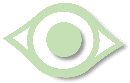 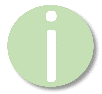       Modul „Experimente II“ In dem Filmausschnitt „Studio Schmidt“ schickt der Moderator der ZDF-neo-Sendung seine Digitalexperten Niklas und David in den Ort Schalksmühle, der dadurch bekannt ist, dass dort der Internetausbau noch nicht angekommen ist. In diesem Ort versuchen die Reporter den Einwohnern von Schalksmühle die digitalen Formen der Kommunikation in den sozialen Medien und ihre scheinbar „etablierten“ Konventionen auf analoge Art zu präsentieren. Bewertungskommentare über lokale Geschäfte, Dienstleister oder Einrichtungen werden mit einem Megafon vorgelesen, Facefilter werden aufgeschminkt und Bewertungsicons als Sticker auf Gegenstände geklebt, wenn sie geliked werden sollen. Die ironische Reportage erzielt ihren Witz aus der Rückverwandlung digitaler Kommunikation in die analoge Welt. 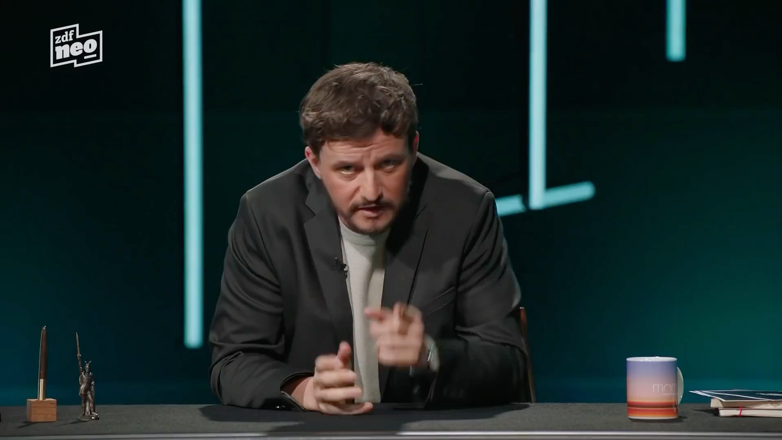 Experimente:SchulhacksAufgabenstellung:Schauen Sie sich den Filmausschnitt an. Fassen Sie die Strategie der Reporter zusammen. (Erschließungsfragen: Warum lachen wir über die Strategie? Inwiefern funktionieren Sinnzusammenhänge bei der Übertragung aus dem Digitalen ins Analoge nicht mehr?)Schauen Sie sich die Liste mit den „Schulhacks“ an.Erweitern Sie die Liste um eigene Ideen. Planen Sie eine eigene Aktion. Führen Sie die Aktion durch, dokumentieren Sie sie nach eigenen Vorstellungen und präsentieren Sie sie im Kurs. Schilder in der Schule aufhängen, die realistisch wirken, aber sinnlose Aufforderungen enthalten wie zum Beispiel:Diesen Eingang dürfen nur sehr intelligente Menschen nutzenButtons zur Verfügung stellen mit: „hochbegabt“, „lernschwach“, „verhaltensauffällig“, „durchschnittlich begabt“, „normal“, „nicht bewertbar“Vorsicht: „[…] Stuhl“Wer sich auf diesen Stuhl setzt, wird sitzenbleibenReserviert für NerdsReserviert für StreberHier sitzen nur Faule Hier sitzen nur Fleißige Automaten aufstellen mit:Kunst für 1 EuroLösungen für Abituraufgaben100 Antworten für die nächsten Lehrer/InnenfragenMangelhaft-StempelBlaue Briefe und Zeugnisse (zum Selbstausfüllen) Tüte LobTüte Tadel